Примеры Афиш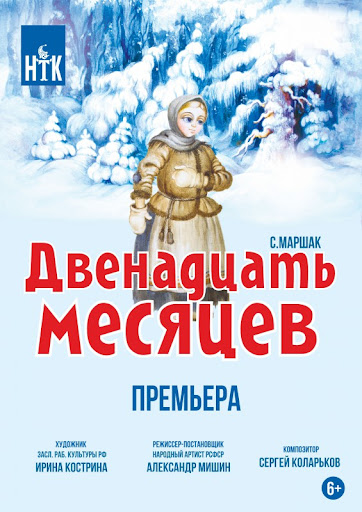 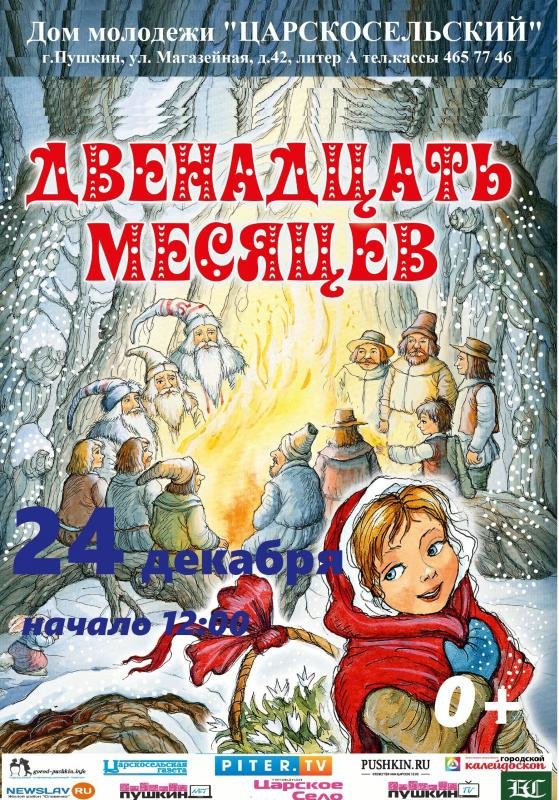 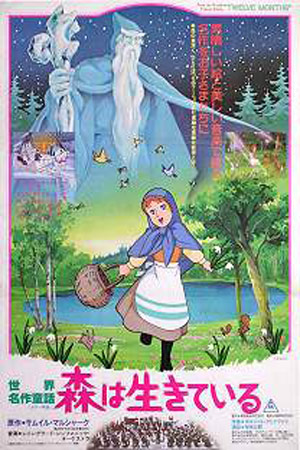 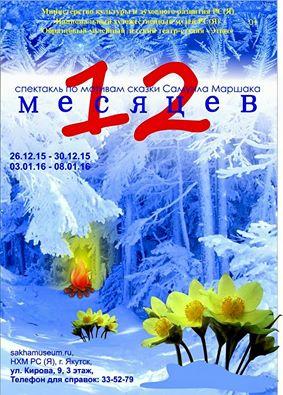 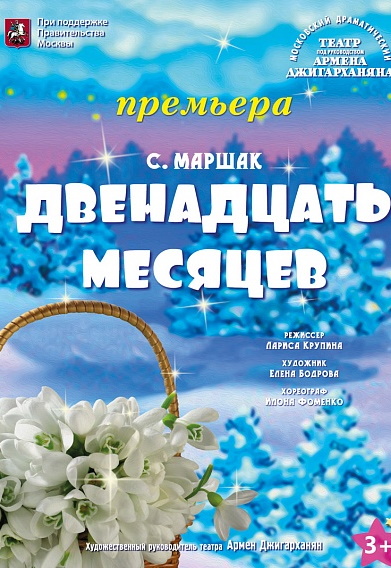 